GRUPPE 6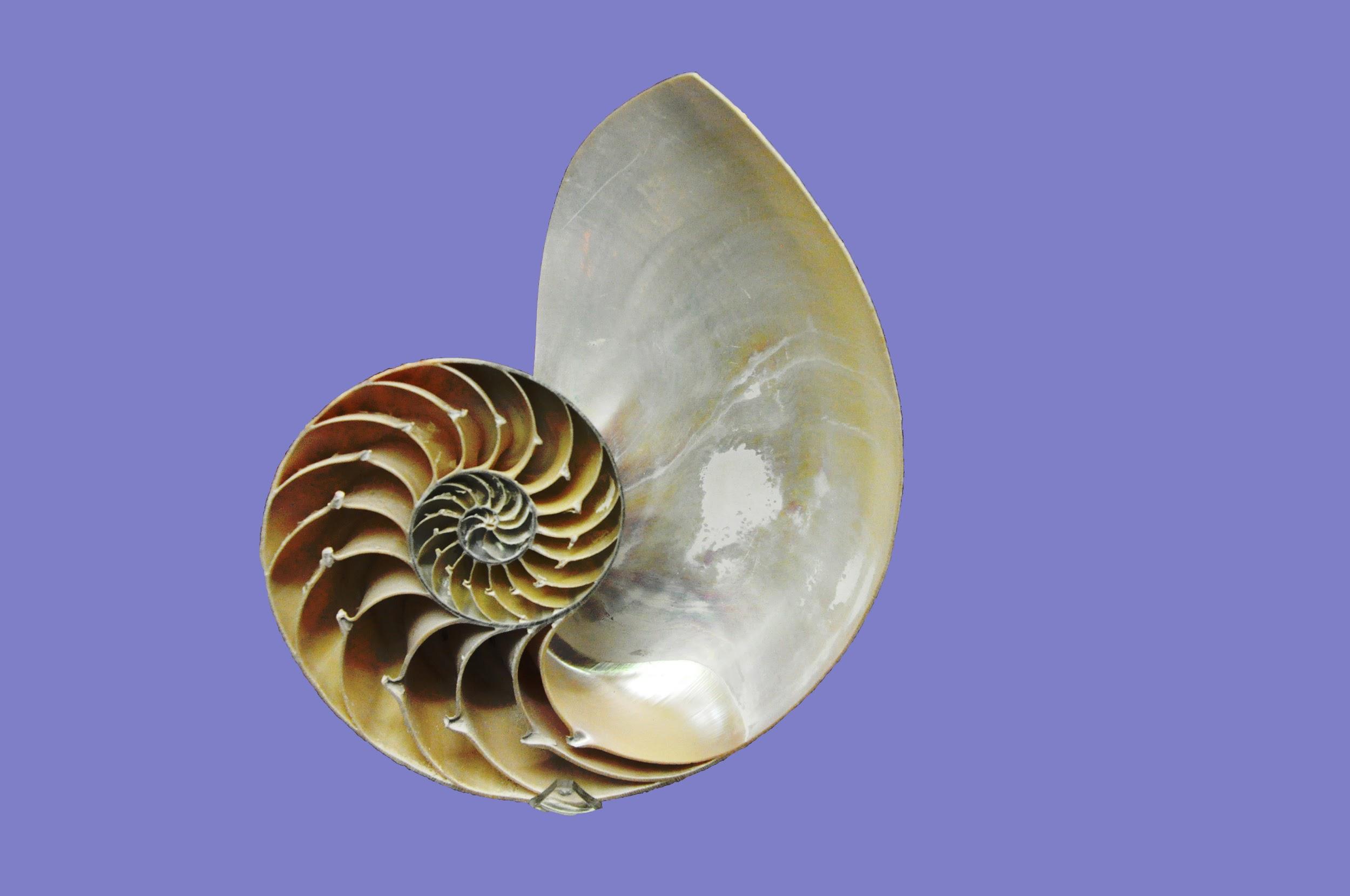 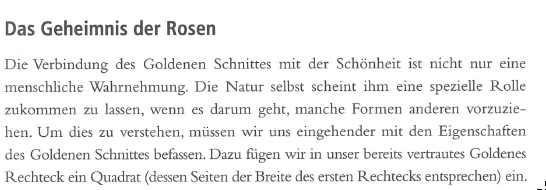 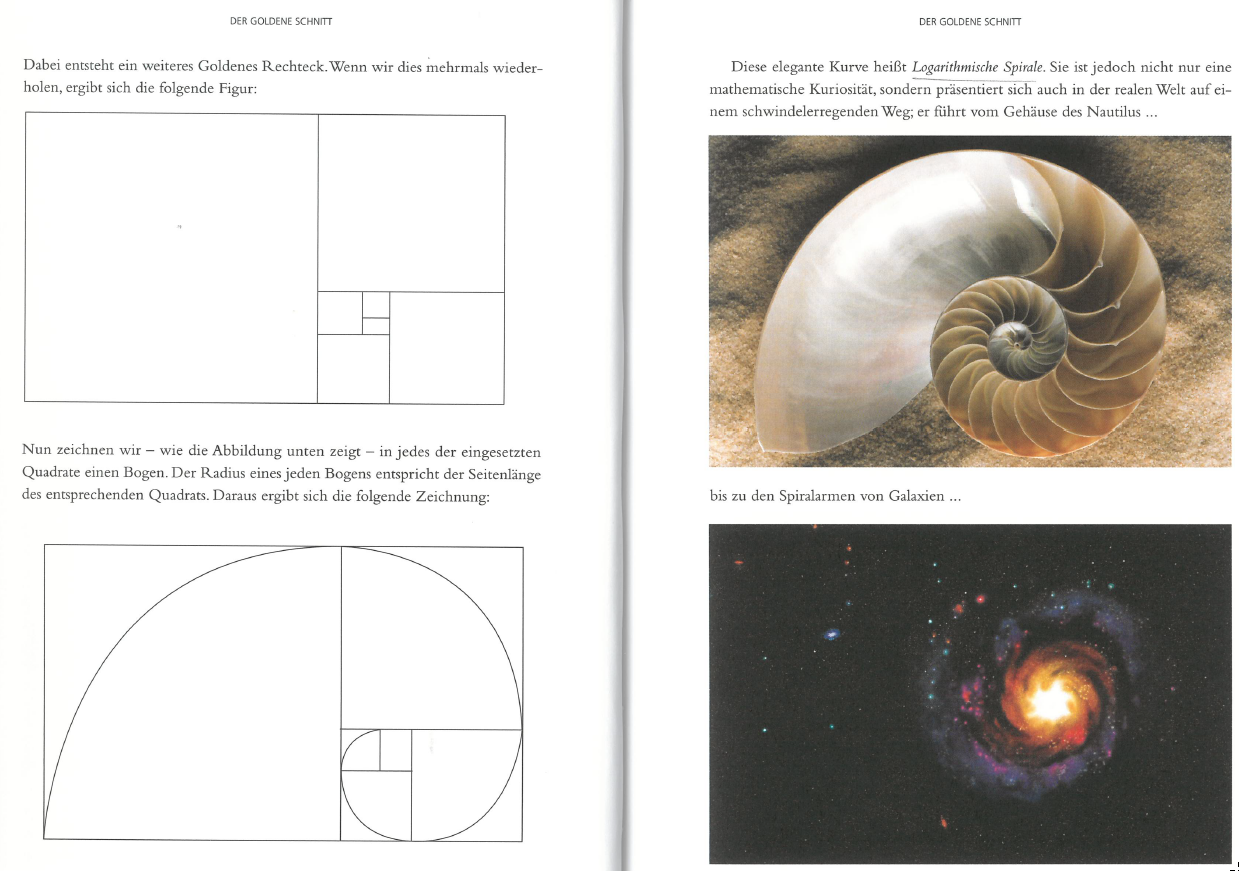 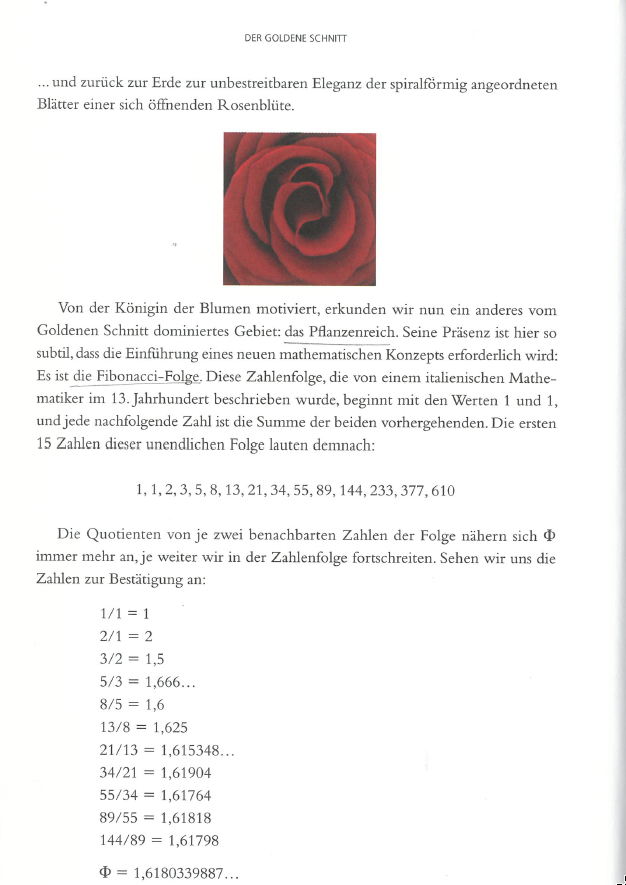 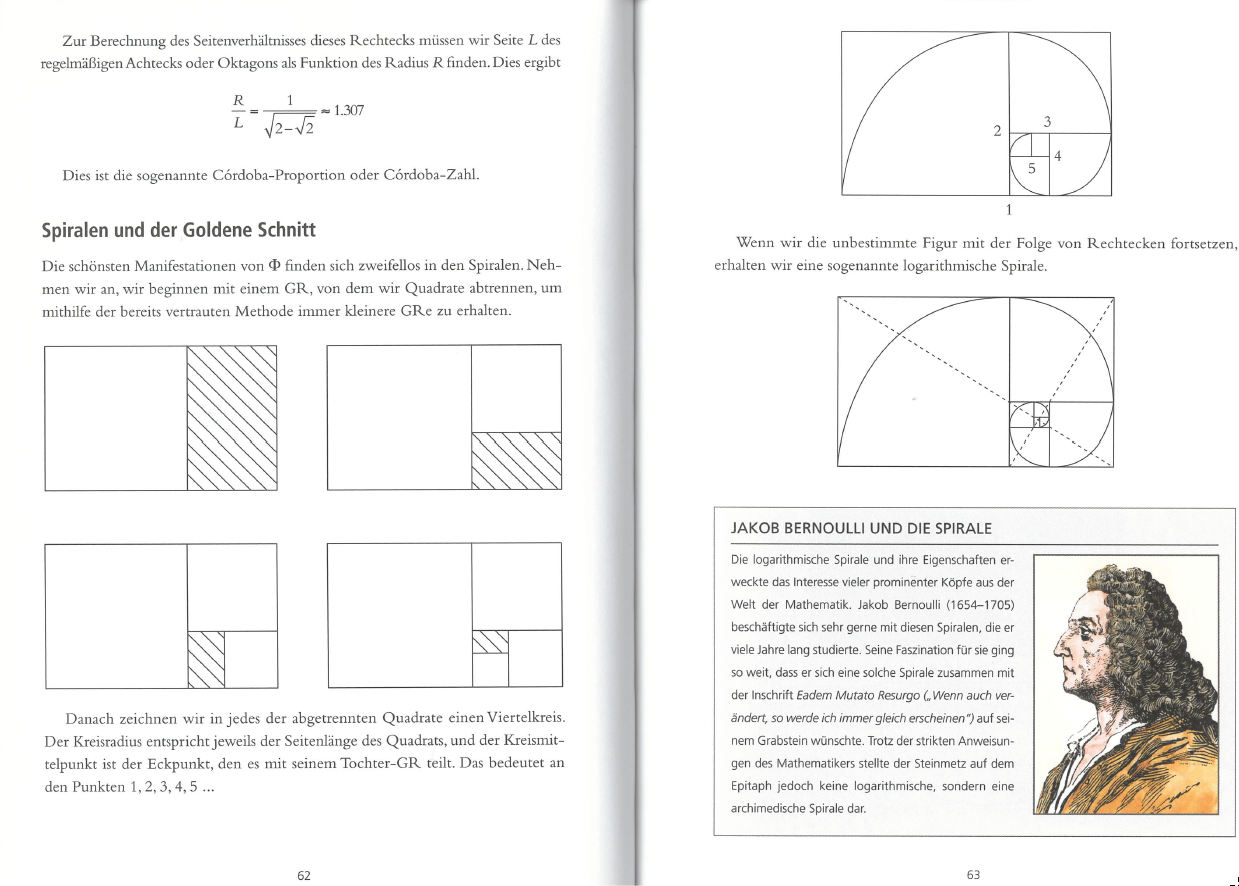 